Eduqas English language Component 2 Section A – 19th and 21st Century texts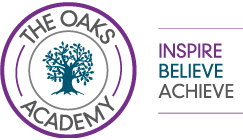 Eduqas English language Component 2 Section A – 19th and 21st Century textsEduqas English language Component 2 Section A – 19th and 21st Century textsEduqas English language Component 2 Section A – 19th and 21st Century textsA5 – AO3 - The final two questions focus your attention on BOTH texts. Question A5 is only 4 marks, but it’s important you answer it properly. Make FOUR clear points (2 on each), cover both texts, and pick up full marks. Remember, keep it focused and keep it clear!A5 – AO3 - The final two questions focus your attention on BOTH texts. Question A5 is only 4 marks, but it’s important you answer it properly. Make FOUR clear points (2 on each), cover both texts, and pick up full marks. Remember, keep it focused and keep it clear!